АнимацияВиды анимации: Вход (появление), Выход (исчезновение), Выделение, Перемещение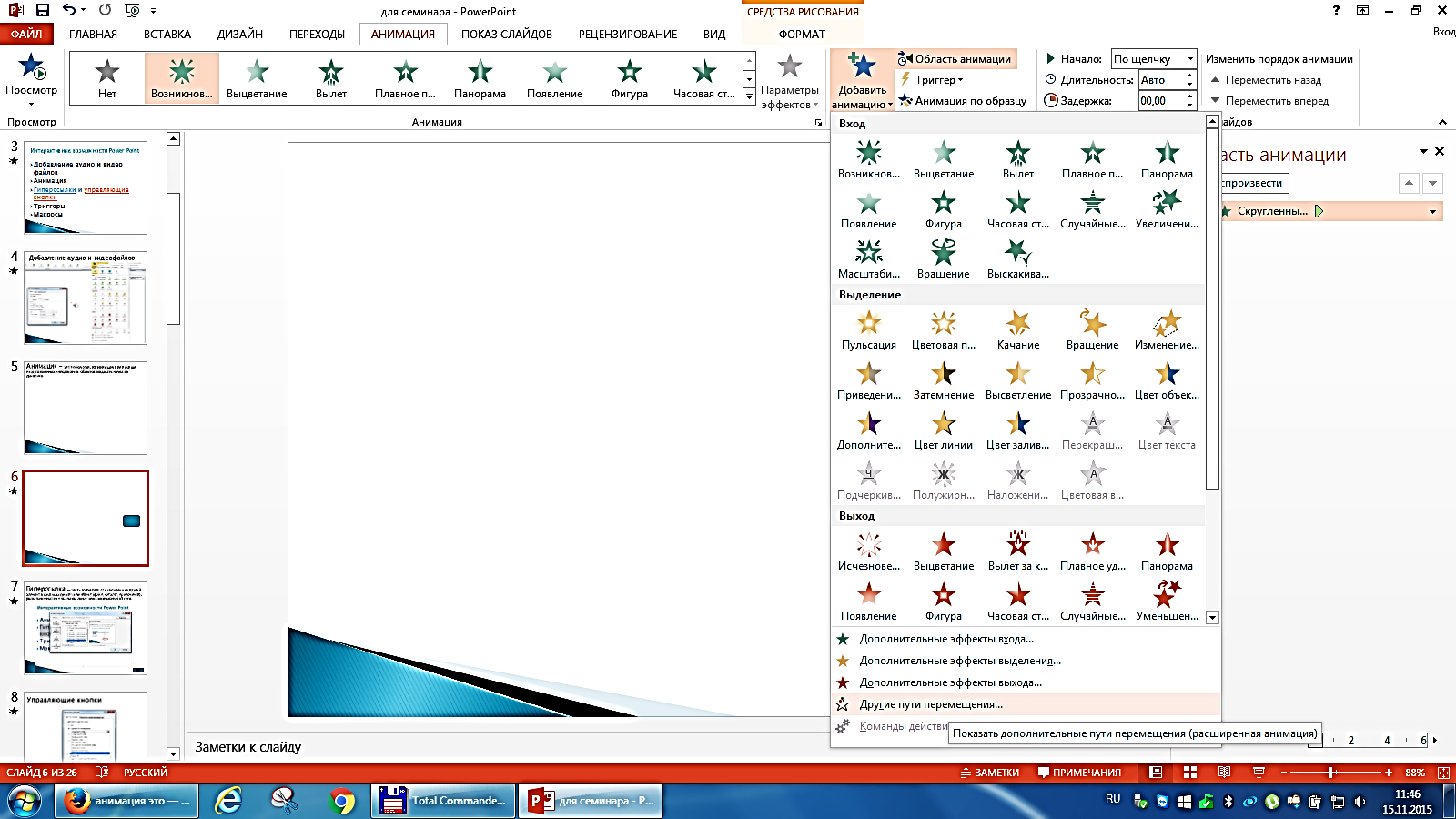 
Для каждого действия можно настроить: способ запуска, время эффекта, направление движения и другие свойства.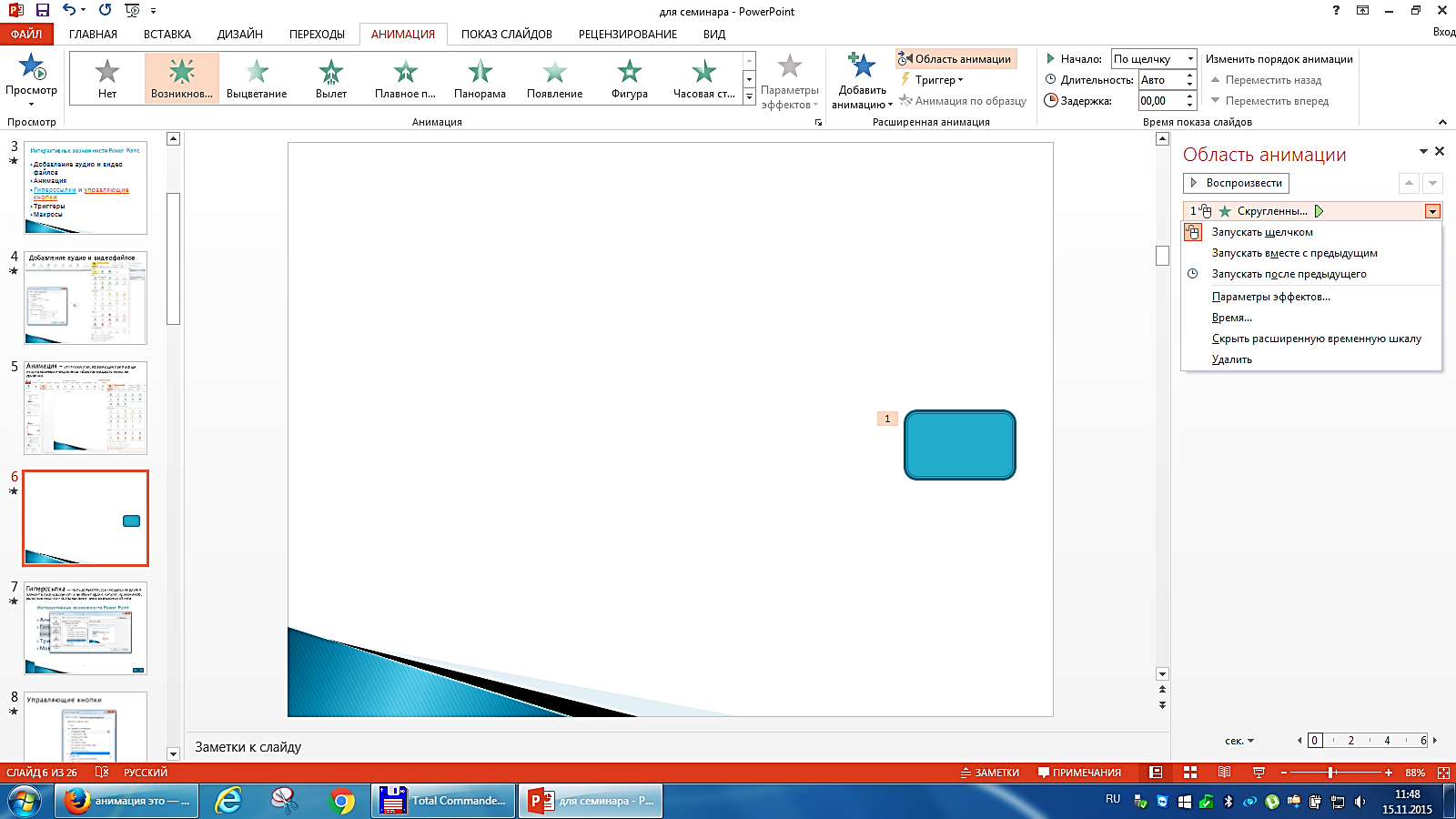 ТриггерыПосле добавления анимации выбрать рисунок или текст, по щелчку на которые будет выполняться действие.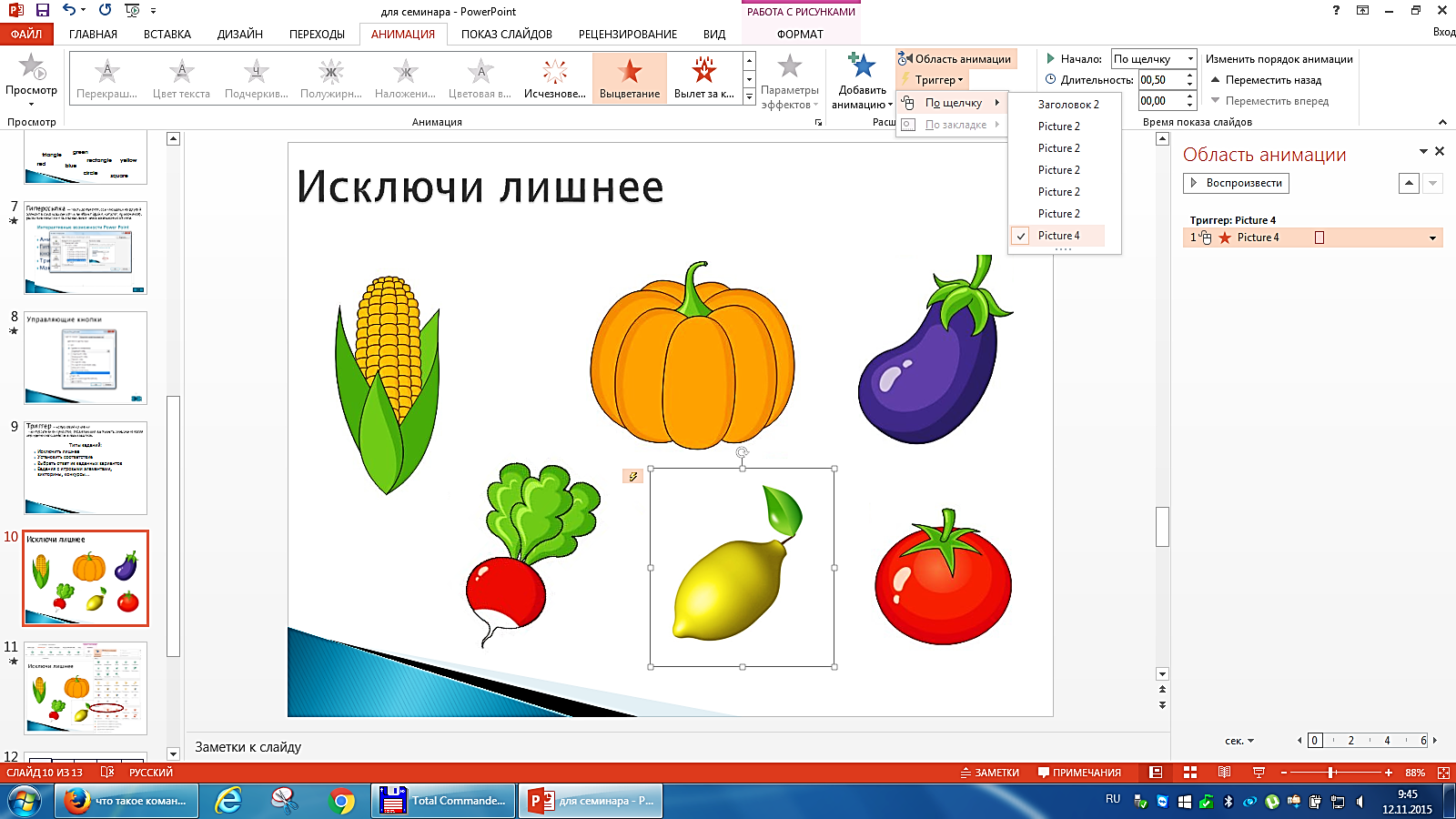 АнимацияВиды анимации: Вход (появление), Выход (исчезновение), Выделение, Перемещение
Для каждого действия можно настроить: способ запуска, время эффекта, направление движения и другие свойства.ТриггерыПосле добавления анимации выбрать рисунок или текст, по щелчку на которые будет выполняться действие.Интерактивные возможности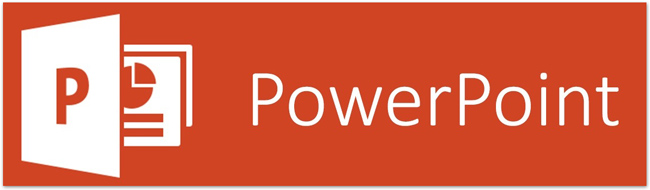 Типы заданий:Исключить «лишнее»Установить соответствиеВыбрать ответ из заданных вариантовРазделить на группыЗадания с игровыми элементами, викторины, конкурсы…Добавление аудио и видео файлов


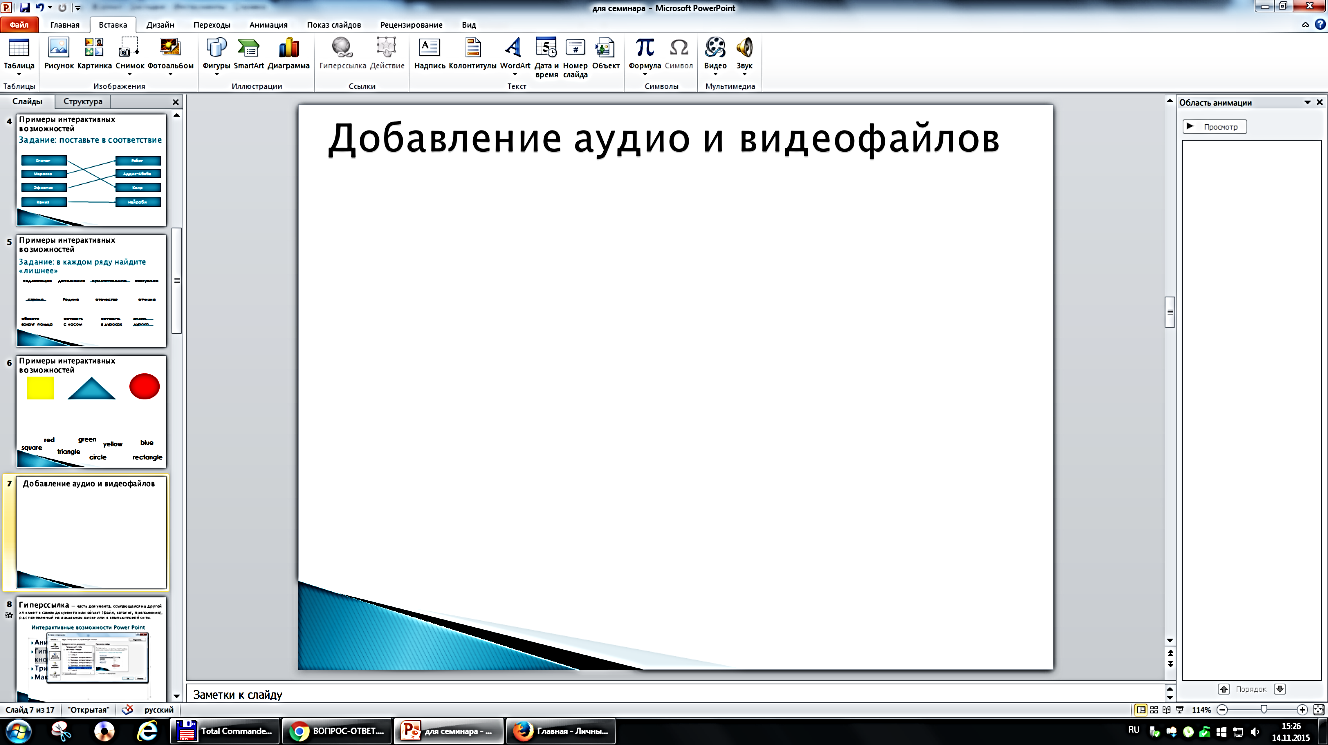 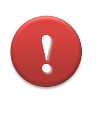 Файлы копировать вместе с презентацией!ГиперссылкиДобавление, удаление, изменение гиперссылки – в контекстном меню (правой кнопкой мыши). 
Гипертекст можно связать с любым местом в данной презентации, или с другим документом: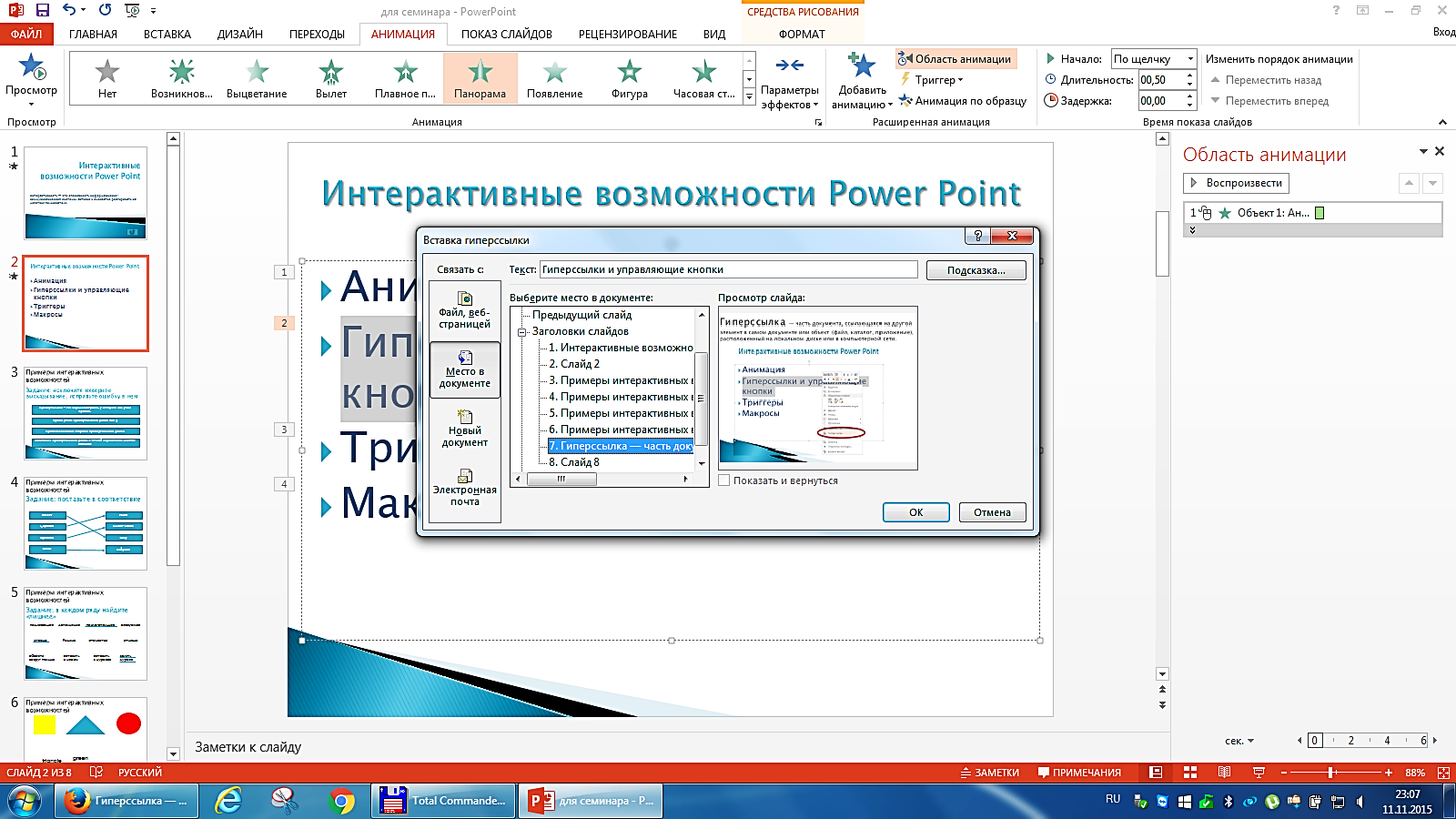 
Управляющие кнопки
Позволяют осуществлять переход на другие слайды данной презентации, на другую презентацию, выполнять некоторые действия.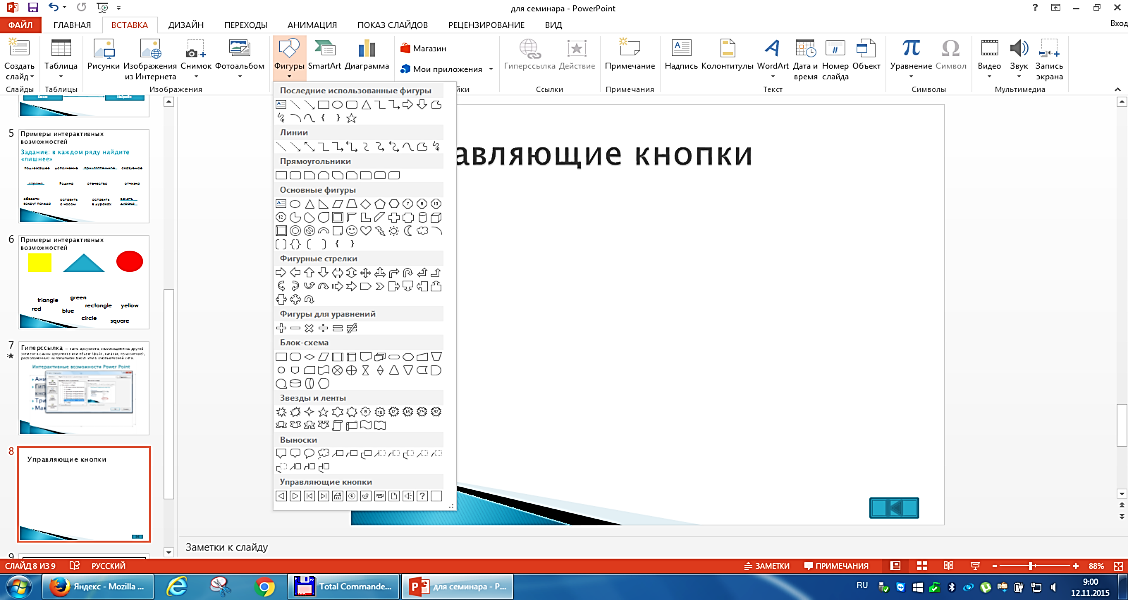 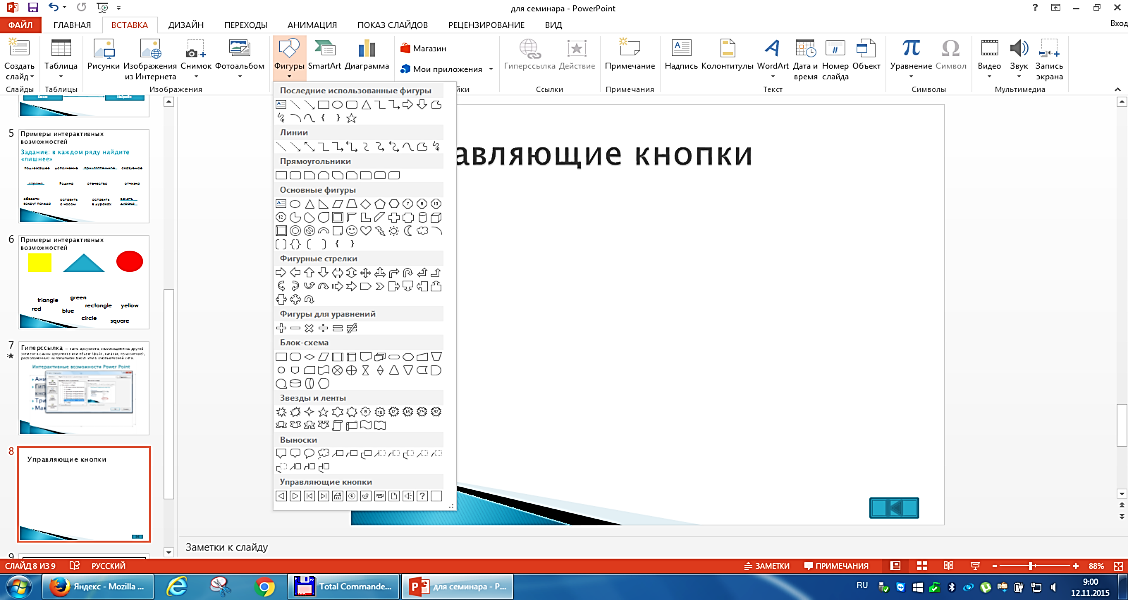 Добавление аудио и видео файлов


Файлы копировать вместе с презентацией!ГиперссылкиДобавление, удаление, изменение гиперссылки – в контекстном меню (правой кнопкой мыши). 
Гипертекст можно связать с любым местом в данной презентации, или с другим документом:
Управляющие кнопки
Позволяют осуществлять переход на другие слайды данной презентации, на другую презентацию, выполнять некоторые действия.Макросыдвижение объектов (Drag-and-Drop, MoveShap и др), создание тестов (TestKit и др.), использование нескольких мышей (Mouse Mischief).Использование готовых шаблонов:Открыть презентацию с шаблономРазрешить использование макросов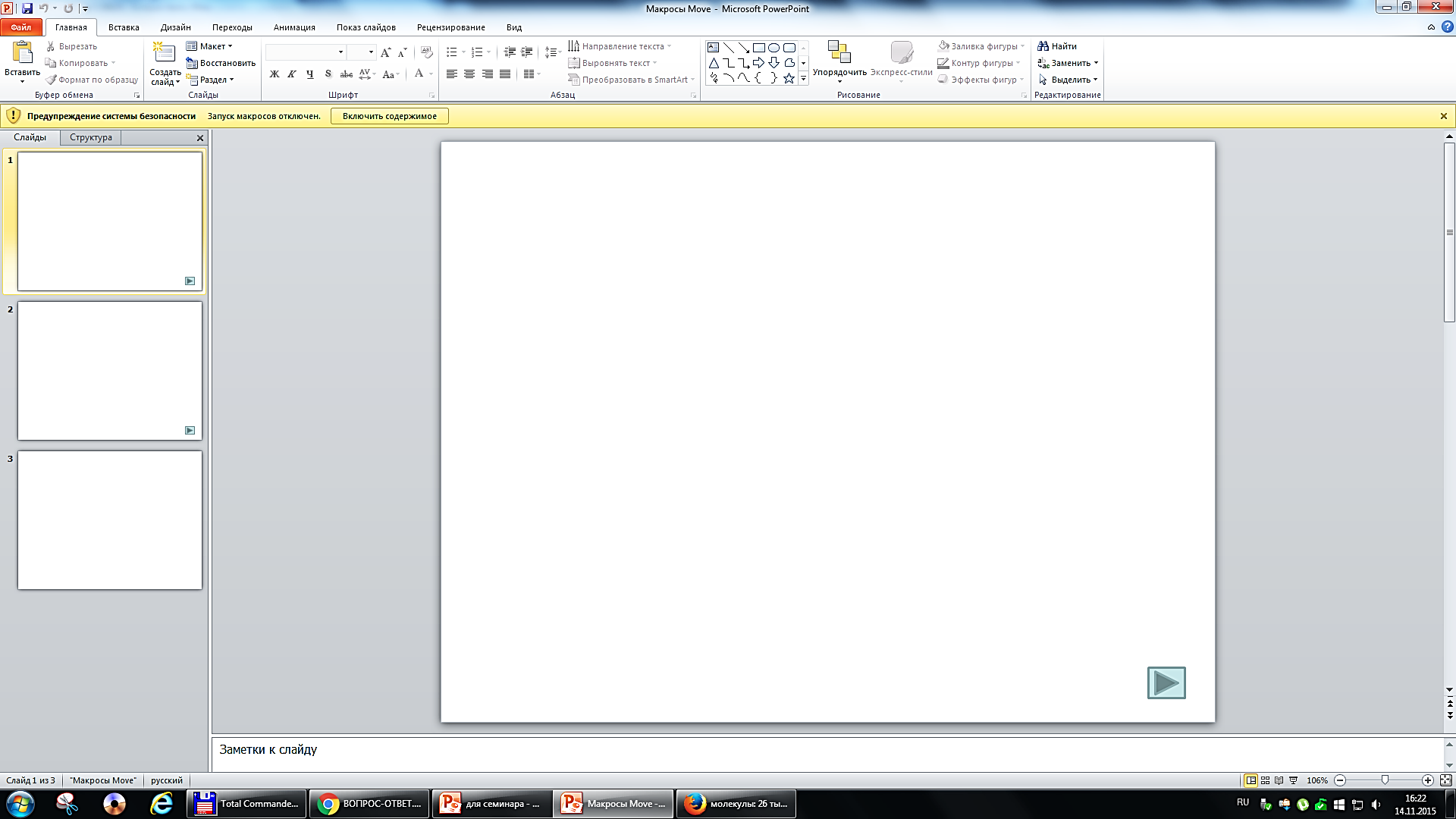 Создать или скопировать свои слайдыВставить Действие  «Запуск макроса»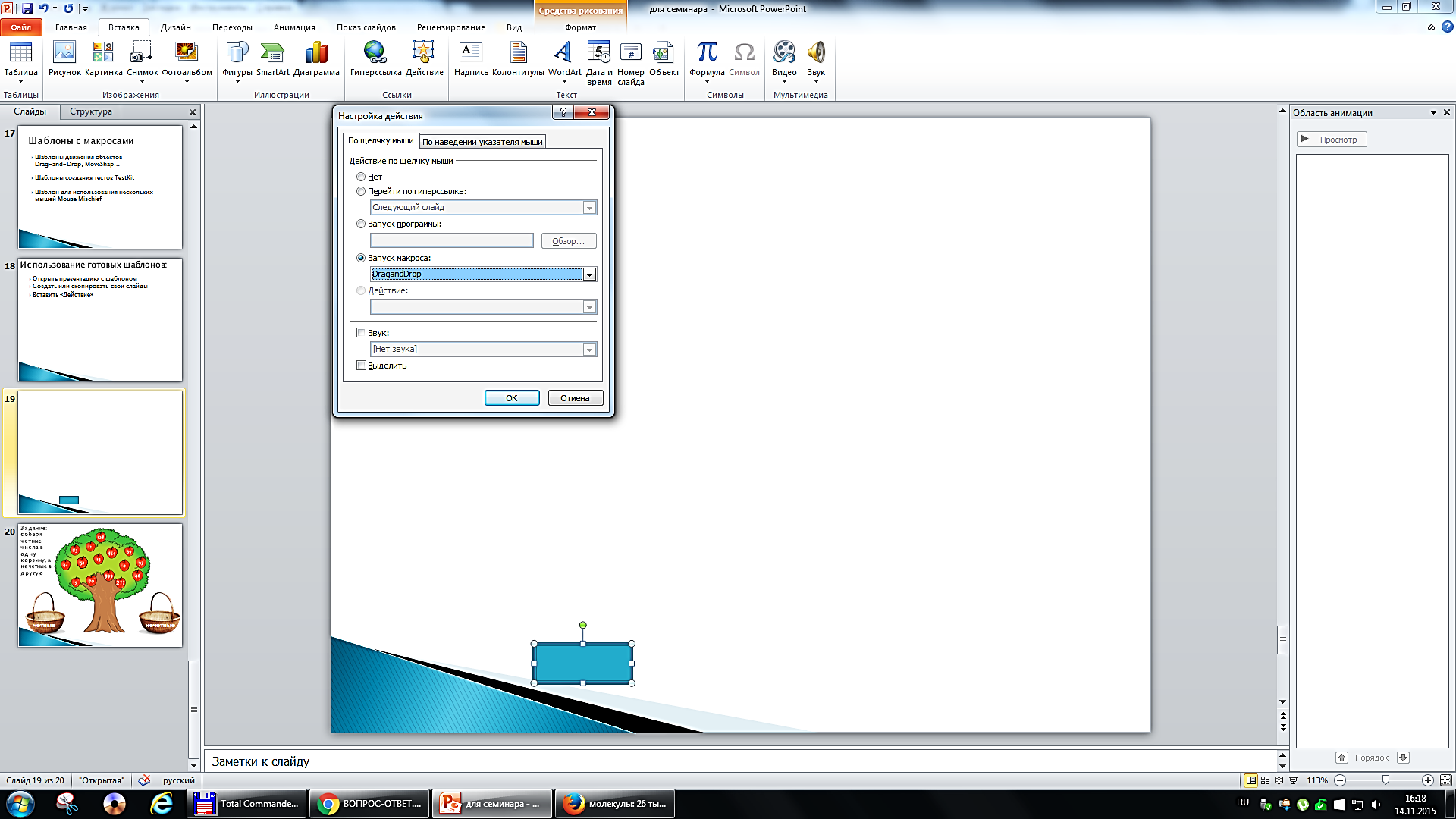 Сохранить презентацию под новым именем как «Презентация с поддержкой макросов»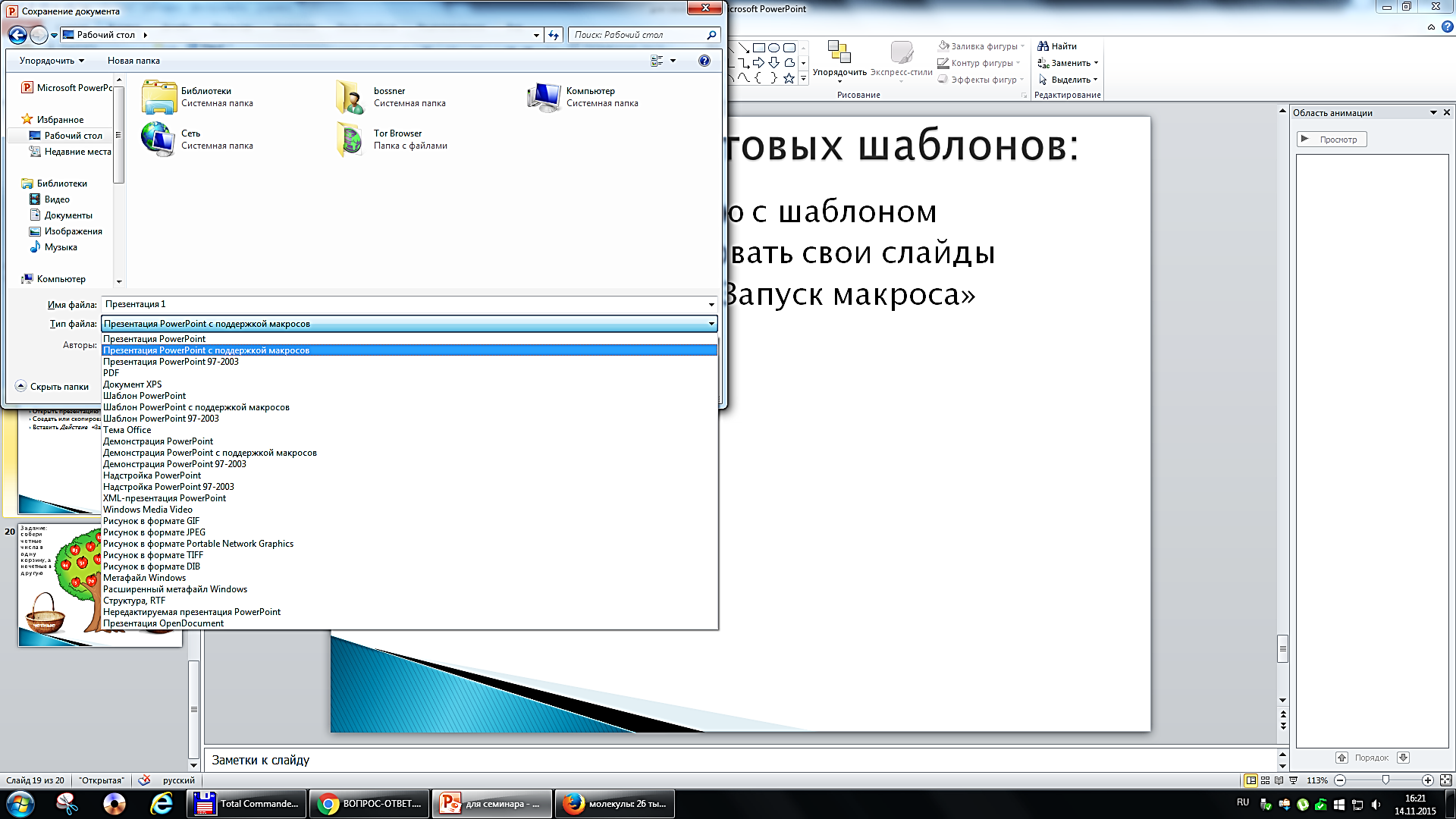 Шаблон движения Drag-and-Drop можно использовать в PowerPoint версии 2010 и ранее.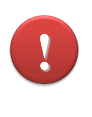 Создание теста с помощью шаблона TestKit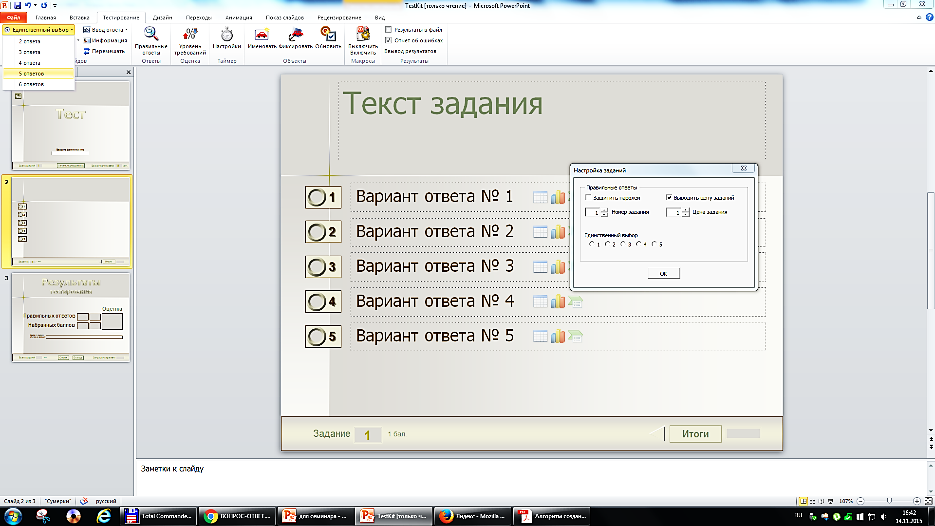 Если макрос не работает, проверьте настройки безопасности:Файл – Параметры – Центр управления безопасностью – Параметры центра управления безопасностью – Включить макросы
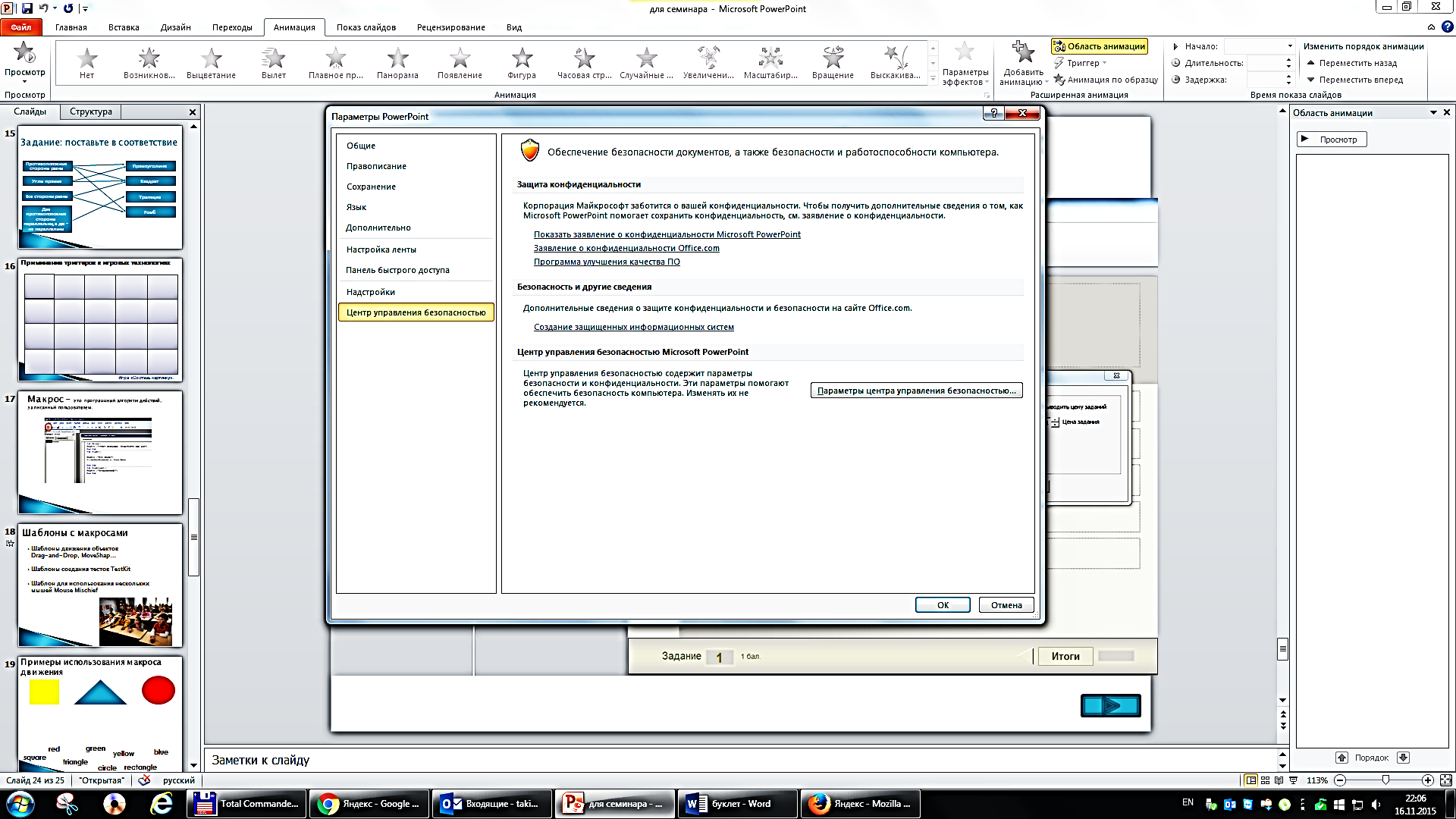 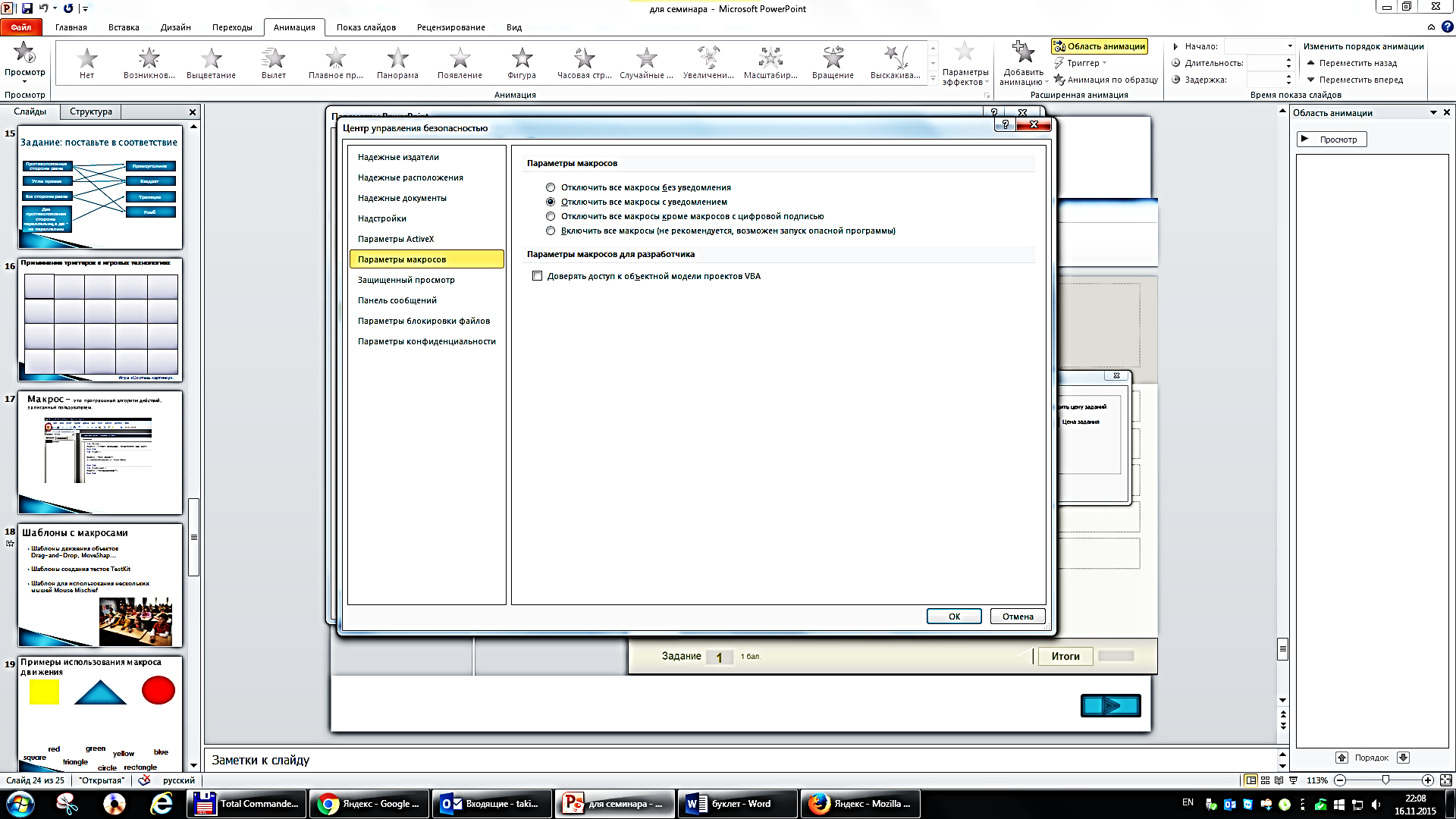 Создание теста с помощью шаблона TestKitЕсли макрос не работает, проверьте настройки безопасности:Файл – Параметры – Центр управления безопасностью – Параметры центра управления безопасностью – Включить макросы
Создание теста с помощью шаблона TestKitЕсли макрос не работает, проверьте настройки безопасности:Файл – Параметры – Центр управления безопасностью – Параметры центра управления безопасностью – Включить макросы
